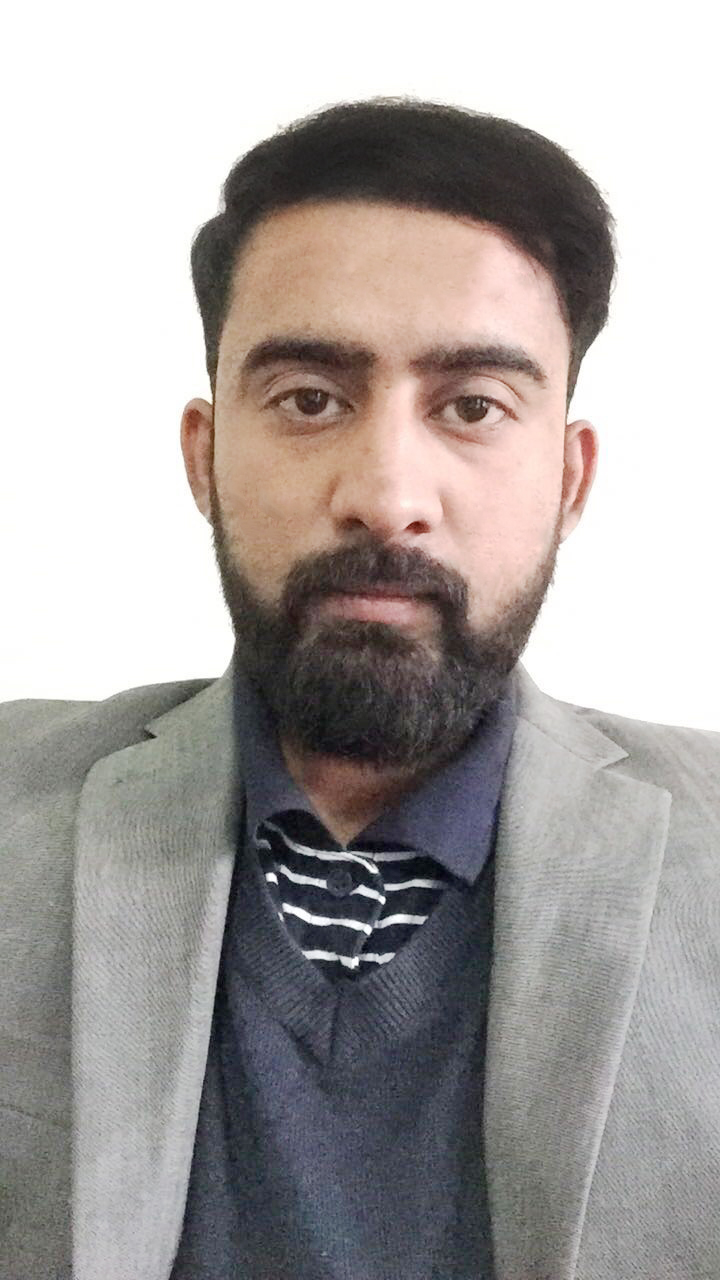 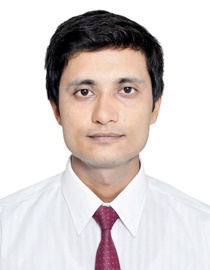 CAREER OBJECTIVE:Achieve the Targets with hard working, Positive respond to changes with my practical work experience. Gradually reach the supervisor level position in Professional Hierarchy of Organization.CORE STRENGTHS AND ENABLING SKILLS:PROFESSIONAL WORK EXPERIENCE:   Organization:			Local Market                                                  Tenure:		 	August 2016Designations:		            Web Developer (WordPress)	Responsibilities:Analyzing the demands and requirements of customers.Collecting out the functionality of complex websites from customer.Designing the layouts of website.Designing the Slider Images and Banners for website.Communicate with the customer and getting feedback regarding work.Delivering the final work to customer.Organization:			Fiverr (online marketplace) Tenure:			March 2014 – November 2016Designations:		            Graphic Designer Responsibilities:Finding out the customers from the market.Managing orders with FIFO strategy.Deal with the customer and analyzing the requirements of the customer. Offering the best Packages to the customers as compared to the Market. Designing the Logo Designs.Designing the Flyers, Brushers and Labels.Designing Business cards, Letterhead and Email Signature.Displaying and updating the work on Portfolio.Organization:			Azad Mega Mart (Shopping Mall)   Tenure:			January 2012 – October 2013Designations:		            Till Cashier  	Responsibilities:Associate the Supervisor to manage the accounts.Follow the instructions of Manager regarding new procedures and IT Changes.Update the list of new arrivals in every section.Update the prices of new arrivals.Merchandising the Items, inform to department supervisor regarding the expiry of the Items.Pay off the cash to the Head cashier.Managing Bills and Cash.ACADEMIC EDUCATION:Degree Program			        EXAMINING BODY:					     YEARBS(IT)                                         Mirpur university of Science & Technology                                2017      F.S.C                                           Pak Kashmir Institute of Computer Sciences                               2012 Matriculation 		           Pak Kashmir Institute of Computer Sciences            	                  2010 PORTFOLIO: Website URL: 	“http://www.fastcreditoptions.com/”Description:     	 A credit card repair company website.Platform:		 WordPress		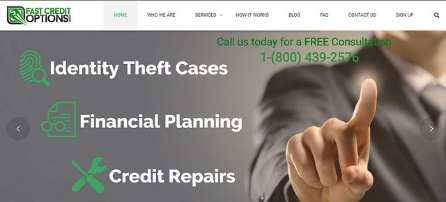 Website URL: 	“http://www.smartappsoffice.com/”Description:     	 A mobile apps development business.Platform:		 WordPress		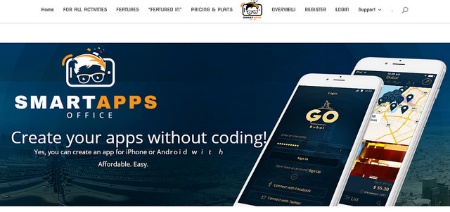 Website URL: 	“ http://www.instantcarsolution.com.my/”Description:     	 A rent a car company.Platform:		 WordPress		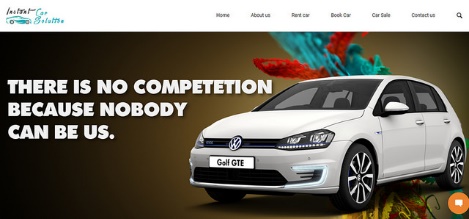 Online Portfolio:  https://www.flickr.com/gp/154095405@N08/oUzj35INTERESTS AND HOBBIES:Badminton and creative activities.PERSONAL INFORMATION:Father’s Name: 	Iftikhar AhmedDate of Birth:		11th September 1994Religion: 		IslamMS Word                                                  Fast Typing Speed                                            Adobe IllustratorAdobe Photoshop                                     WordPress                                                         Bootstrap